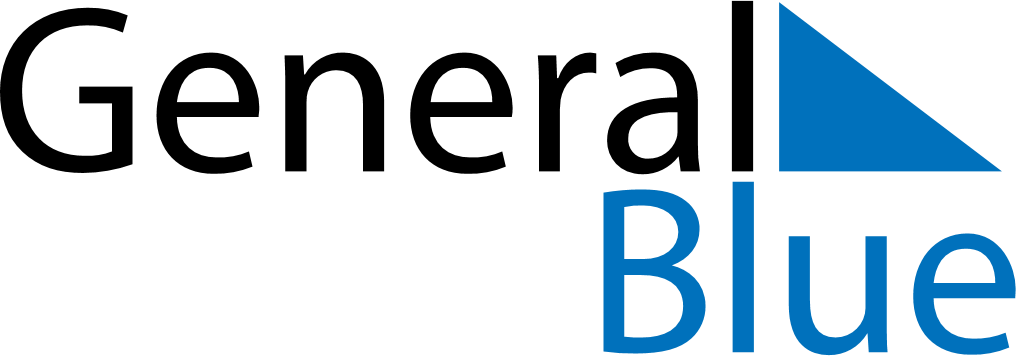 June 2024June 2024June 2024June 2024June 2024June 2024June 2024Xunchang, Sichuan, ChinaXunchang, Sichuan, ChinaXunchang, Sichuan, ChinaXunchang, Sichuan, ChinaXunchang, Sichuan, ChinaXunchang, Sichuan, ChinaXunchang, Sichuan, ChinaSundayMondayMondayTuesdayWednesdayThursdayFridaySaturday1Sunrise: 6:03 AMSunset: 7:54 PMDaylight: 13 hours and 50 minutes.23345678Sunrise: 6:03 AMSunset: 7:54 PMDaylight: 13 hours and 50 minutes.Sunrise: 6:03 AMSunset: 7:55 PMDaylight: 13 hours and 51 minutes.Sunrise: 6:03 AMSunset: 7:55 PMDaylight: 13 hours and 51 minutes.Sunrise: 6:03 AMSunset: 7:55 PMDaylight: 13 hours and 52 minutes.Sunrise: 6:03 AMSunset: 7:55 PMDaylight: 13 hours and 52 minutes.Sunrise: 6:03 AMSunset: 7:56 PMDaylight: 13 hours and 53 minutes.Sunrise: 6:03 AMSunset: 7:56 PMDaylight: 13 hours and 53 minutes.Sunrise: 6:03 AMSunset: 7:57 PMDaylight: 13 hours and 54 minutes.910101112131415Sunrise: 6:03 AMSunset: 7:57 PMDaylight: 13 hours and 54 minutes.Sunrise: 6:03 AMSunset: 7:58 PMDaylight: 13 hours and 55 minutes.Sunrise: 6:03 AMSunset: 7:58 PMDaylight: 13 hours and 55 minutes.Sunrise: 6:03 AMSunset: 7:58 PMDaylight: 13 hours and 55 minutes.Sunrise: 6:03 AMSunset: 7:58 PMDaylight: 13 hours and 55 minutes.Sunrise: 6:03 AMSunset: 7:59 PMDaylight: 13 hours and 56 minutes.Sunrise: 6:03 AMSunset: 7:59 PMDaylight: 13 hours and 56 minutes.Sunrise: 6:03 AMSunset: 7:59 PMDaylight: 13 hours and 56 minutes.1617171819202122Sunrise: 6:03 AMSunset: 8:00 PMDaylight: 13 hours and 56 minutes.Sunrise: 6:03 AMSunset: 8:00 PMDaylight: 13 hours and 56 minutes.Sunrise: 6:03 AMSunset: 8:00 PMDaylight: 13 hours and 56 minutes.Sunrise: 6:03 AMSunset: 8:00 PMDaylight: 13 hours and 57 minutes.Sunrise: 6:03 AMSunset: 8:01 PMDaylight: 13 hours and 57 minutes.Sunrise: 6:04 AMSunset: 8:01 PMDaylight: 13 hours and 57 minutes.Sunrise: 6:04 AMSunset: 8:01 PMDaylight: 13 hours and 57 minutes.Sunrise: 6:04 AMSunset: 8:01 PMDaylight: 13 hours and 57 minutes.2324242526272829Sunrise: 6:04 AMSunset: 8:01 PMDaylight: 13 hours and 57 minutes.Sunrise: 6:05 AMSunset: 8:02 PMDaylight: 13 hours and 57 minutes.Sunrise: 6:05 AMSunset: 8:02 PMDaylight: 13 hours and 57 minutes.Sunrise: 6:05 AMSunset: 8:02 PMDaylight: 13 hours and 56 minutes.Sunrise: 6:05 AMSunset: 8:02 PMDaylight: 13 hours and 56 minutes.Sunrise: 6:05 AMSunset: 8:02 PMDaylight: 13 hours and 56 minutes.Sunrise: 6:06 AMSunset: 8:02 PMDaylight: 13 hours and 56 minutes.Sunrise: 6:06 AMSunset: 8:02 PMDaylight: 13 hours and 56 minutes.30Sunrise: 6:06 AMSunset: 8:02 PMDaylight: 13 hours and 55 minutes.